PRÁCTICA #NNOMBRE DE LA PRACTICAProfesor:Nombre 1 Apellido 1 Apellido 2Ayudante:Nombre 1 Apellido 1 Apellido 2Estudiante:Apellido 1 Apellido 2 Nombre Paralelo: NNNFecha de Entrega:NN de Mes del NNNNNN – PAO - NNNNObjetivosObjetivo 1Objetivo 2Objetivo 3ProcedimientoExperimento 1Nombre del Experimento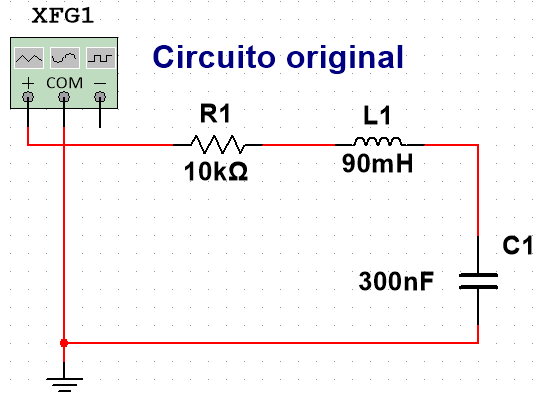 Figura 1. Diseño del circuito original.Paso 1Paso 2Paso 3Experimento 2Nombre del ExperimentoPaso 1Paso 2Paso 3Cálculos teóricosCalculamos el XXXXX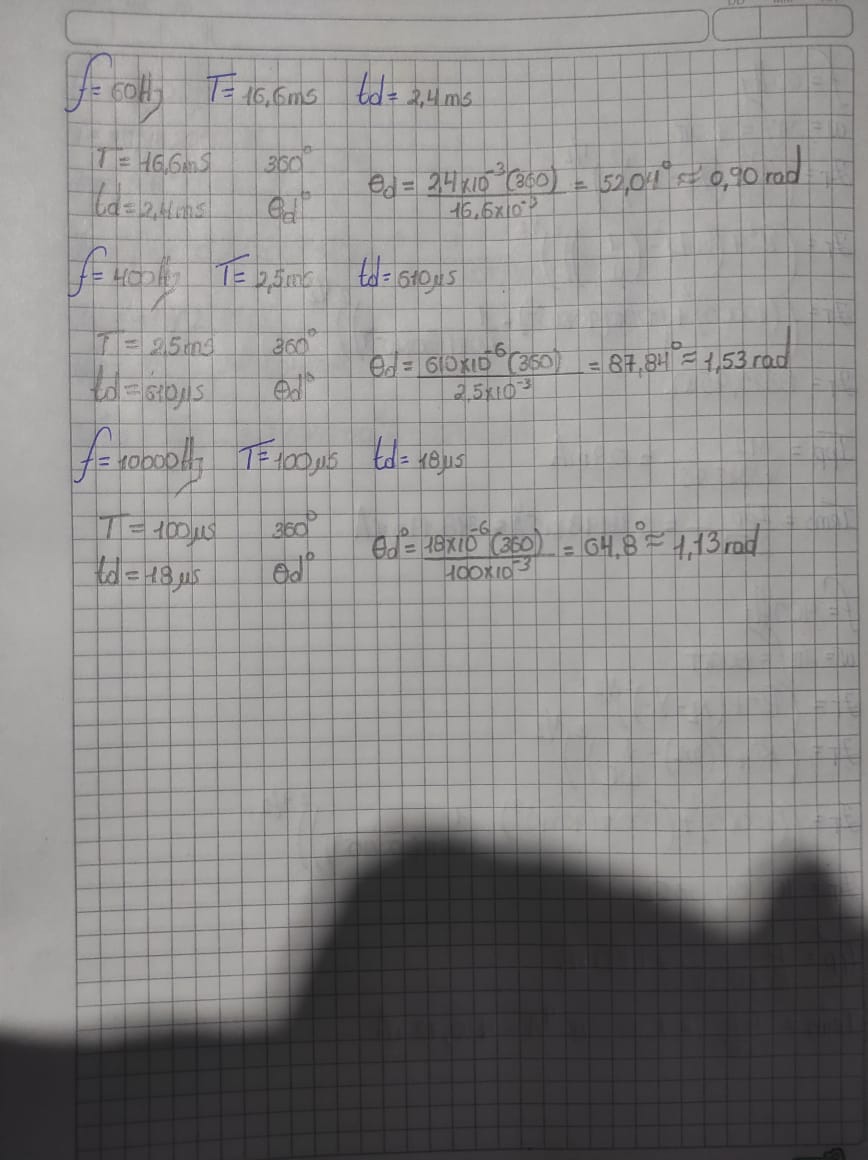 Calculamos la XXXXXXTablas y resultadosResultadosTodas las capturas de pantalla con pie de imagen donde se visualizan los resultados de las simulacionesFigura 1. XXXXFigura 1. XXXXTablasTabla 1. Tabla de datos XXXXAnálisisSección de preguntasConclusionesMínimo 3 conclusionesRecomendacionesMínimo 2 recomendacionesValor Simulación/RealValor Teórico% ErrorVoltajeCorriente